NOTAS DE GESTIÓN ADMINISTRATIVA1. Introducción:La Unidad de Televisión de Guanajuato conforme al artículo 4° de su decreto de reestructuración, la “UTEG” tiene dentro de sus objetivos, el de producir programas con alta calidad audiovisual que reflejen el apego al entorno regional y que sirvan para posicionar ante la audiencia una propuesta de alternativa de servicio público; así como ofrecer programas que informen, estimulen, entretengan, y diversifican plataformas  de ideas.2. Describir el panorama Económico y Financiero:N/A3. Autorización e Historia:a) Fecha de creación del ente.27 de abril de 1983 decreto número 33 de fecha 26 de abril de 1983  b) Principales cambios en su estructura.Se reestructura la Organización Interna Decreto Gubernativo Número 289 del 12 de Septiembre del 2006 y se modifica el Decreto  Gubernativo Número 290 de fecha 12 de Septiembre del 2006.4. Organización y Objeto Social:a) Objeto social.Ofrecer programas que informen, entretengan y eduquen, coadyuvando el fortalecimiento de la participación democrática de la sociedad, garantizando mecanismos de acceso público en la programación.b) Principal actividad.Producir programas con alta calidad audiovisual que reflejen el apego al entorno regional y que sirvan para posicionar ante la audiencia una propuesta de alternativa de servicio público; así como ofrecer programas que informen, estimulen, entretengan, y diversifican plataformas  de ideas. c) Ejercicio fiscal.Año 2019.  d) Régimen jurídico.Unidad de Televisión de Guanajuato.         Administración Pública Estatal en General.e) Consideraciones fiscales del ente:Retención de SalariosRetenedor de Honorarios                                                                                                                                                                                                                              Retención de ArrendamientoIVARetención impuesto cedularf) Estructura organizacional básica. NOTA: ORGANIGRAMA ACTUALIZADO AL 30/09/2019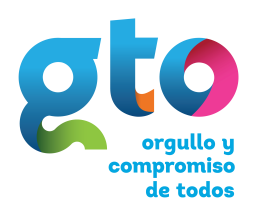 10002393 Dirección General							30067941 Director General TV4, Juan Aguilera Cid; Nivel 16									30067950 Asistente de la Direccion General,  Sandra Anahí Monzón Macías; Nivel 07							30067936 Analista de Proyectos, Norma Lizeth Martínez Macías; Nivel 09						10002393 Coordinación de Operaciones							30067945; Coordinador de Operaciones, Adela Karina Pérez Aguijosa; Nivel 11								30067965 Técnico en Trasmisores, Eduardo Luciano Hernández Baltazar; Nivel 05						10010479 Jefatura de Cabinas y Estudios							30067964 Jefe de Cabinas y Estudios, Juan Ramón Torres Sánchez; Nivel 07							10002403 Máster Matutino							30067974 Jefe de Cabina y Operador de Video, Daniel Sánchez López;  Nivel 04								30067983 Operador de Audio, Luis Manuel Medellín Soria; Nivel 03							30067981 Camarógrafo, Joaquín López Mendoza; Nivel 03							30067976 Escenógrafo, Mario Martin Mejía García; Nivel 04							30067998 Camarógrafo, Rodrigo Ángel Rocha;  Nivel 03						10002404 Master Vespertino							30067964 Jefe de Cabina y Operador de Video, Gustavo Lara Piña; Nivel 04								30067985 Operador de Audio, Jorge Adrián Alba Rosales; Nivel 03							30067986 Camarógrafo, Juan Ramón Jaramillo Retana; Nivel 03						10002396 Unidad Móvil							30067969 Jefe de Unidad Móvil, Mario González Ronquillo;  Nivel 07								30067973 Operador de Audio Móvil, Juan José Sánchez Solano; Nivel 04							30067980 Técnico Camarógrafo de Unidad Móvil, José Alberto Cecilio Padilla; Nivel 04							30067996 Camarógrafo, Víctor Hugo Sánchez Moran; Nivel 03							30109618 Especialista Técnico/a de Audio y Video; José Refugio Morales Estrada; Honorario Asimilado							30110090 Camarógrafo; Omar David Lugo Díaz; Nivel 02							30110092 Camarógrafo; Dante Bladimir Piña Guzmán; Nivel 02							10002406 Mantenimiento Operativo								30067999 Técnico en Mantenimiento,Francisco Esteban Velazquez Velazquez;  Nivel 03						10002405 Mantenimiento Transmisores								30067984 Técnico en Transmisores, Fernando Avalos Castillo; Nivel 03							30067988 Técnico en Transmisores, José Santiago Hernández Limón;  Nivel 03 					10002394 Coordinación de Noticias							30082155 Coordinador/a de Imagen; Edmundo Meza García; nivel 12								30106349 Director de Noticias; Marcos Manuel Llamas Fuentes; Nivel 10								30094567 Jefe de Edicion de Noticias, Víctor Manuel Tovar Martínez; Nivel 07							30067971 Encargado de Noticieros, Edgar Eugenio Deschamps Maciel; Nivel 05							30067982 Camarógrafo Editor de Noticias, Jorge Luis Rodríguez García; Nivel 04							30070822 Camarógrafo, Jesús Antonio Muñoz Burgos; Nivel 04							30094679  Técnico de Noticieros, Myriam Patricia Guerrero Gutiérrez; Nivel 04							30113015 Realizador de Noticias, Regina Valtierra Brestchneider; Nivel 04						10002409 Jefatura de Información							30067918 Jefe de Información, Maribel Abad Olivares;  Nivel 07								30067962 Reportero, Salvador Ernesto Méndez Jaramillo; Nivel 05							30094589 Reportero, Sofía del Socorro Tamayo Rodríguez;  Nivel 05							30094590 Reportero, Maura Imelda Solano Gamiño;  Nivel 05							30094591 Reportero, María Guadalupe Atilano González; Nivel 05							30094592 Reportero, Juan Luis Rey Macías Ramirez;  Nivel 05							30094593 Reportero, Karla de la Puente Escudero;  Nivel 05							30094594 Reportero, Ana Silvia Ramirez Cruz;  Nivel 05						10006879 Jefatura de Redacción							30084866; Jefe de Redacción, Jaime Humberto Barragán Aviña; Nivel 10							10002408 Producción de Noticias								30067958 Editor de Noticieros, Tirso Ríos Andrade;  Nivel 05							30067961 Editor de Noticieros, Alberto Aguilera Macedo; Nivel 05							30094595  Editor de Noticieros, Nancy Bernardina Yadira Cárdenas Curtis;  Nivel 05							30094596 Realizador de Noticias, Juan José Villanueva Luna;  Nivel 05							30094597 Realizador de Noticias, Israel Mesas Flores; Nivel 05							30067992 Camarógrafo, Rafael Paredes García; Nivel 04							30067993 Camarógrafo, Javier Martin Guatemala Aguilar;  Nivel 04							30067995 Camarógrafo, Javier Prado Álvarez; Nivel 04							30067997 Camarógrafo, José Apolo Moya Torres; Nivel 04							30094720 Asistente de Noticieros, María Isabel Pérez Ramirez; Nivel 04							30115564; Postproductor/a de Noticieros B; Manuel Enrique Nicasio Rodriguez, Nivel 04							30115565; Postproductor/a de Noticieros B; Daniel Alejandro Andrade Cervantes, Nivel 04							30115566; Postproductor/a de Noticieros B; Noemi Araceli Pedroza Meza, Nivel 04					10002401 Coordinación de Rel.Inst. y Mercadotecnia							30070820; Coordinador de Rel. Inst. y Mercadotecnia, Lilian Granados Philipp; Nivel 11									30094611 Gestor de Promoción, Saraí Jazmín Emilio Bardomiano; Nivel 05							30094612 Gestor de Promoción, Leticia Berenice López Molina; Nivel 05							30094615 Gestor de Promoción, Laura Ivon Gutiérrez Rodríguez;  Nivel 04							30094725 Asistente Técnico de Promoción, Eva Yselle López Sánchez; Nivel 03							30070823 Recepcionista, Maribel Guillen Ochoa;  Nivel 02							30070824 Recepcionista, Luz Adriana Martínez Herrera; Nivel 02							30094733 Recepcionista, Claudia Ivette Padrón Paz; Nivel 02							30094744 Recepcionista, Claudia Monserrat Rentería Villalpando; Nivel 02					10002400 Dirección de Producción							30067938; Director de Producción, Araceli Zamarripa Méndez;  Nivel 12									30067931 Productor TV, Ma. Lorena Gómez Rabago;  Nivel 08							30067933 Productor TV, Noé Escalante Vidales; Nivel 08								30067935 Coordinador de Proyectos (Familia), Andrés Medina Arellano; Nivel 08						30067949 Productor de Deportes, Pablo Rocha Baltazar; Nivel 08							30094568  Productor TV, José Daniel Ramirez Gutiérrez;  Nivel 08							30114709 Jefe/a de Departamento C; Adriana Erandi Irene Guijosa; Nivel 08							30067956 Asistente de Dirección de Producción, Alma Bertha González Muñoz; Nivel 06							30067957 Postproductor, Francisco Javier Pérez Ramos,  Nivel 06							30067959 Realizador Editor Deportivo, Magdalena Carolina Vargas Sánchez; Nivel 06							30067963 Realizador de Noticias, Hilda Ramirez Sánchez;  Nivel 05							30067967 Realizador, Benito Segura Mata;  Nivel 06							30067968 Realizador, Claudia Ceja Elizarraras;  Nivel 06							30094576  Realizador  Deportivo, Miguel Ángel Cruz Rico;  Nivel 06							30094577 Operador de Cabina de Audio y Protool´s, Daniel Eduardo Muñoz Grijalva;  Nivel 07							30094578 Realizador de Producción, Juan Guillermo Morillo Candelas;  Nivel 06							30094579 Realizador de Producción, Leticia Urasema García González; Nivel 06							30094580 Realizador de Producción, Andrea Guadalupe Alcocer Covarrubias; Nivel 06							30094584 Diseñador Grafico, Alan Sebastián Rivas Rocha; Nivel 06							30094585 Diseñador Grafico, Adan Bahena Torres; Nivel 06							30094586 Diseñador Grafico, Erick Hernández Marino; Nivel 06							30094587 Realizador de Producción, José Salvador Gómez Reyna; Nivel 06							30067954 Postproductor, Juan Eduardo Ramirez Cordero; Nivel 05							30067960 Editor de Noticieros, Daniel Martin Villarreal Matta; Nivel 05							30094581 Postproductor, Edgar Eleazar Aguayo Mendoza; Nivel 05							30094582 Editor de Producción, Iván Darío Díaz Esquivel; Nivel 05							30094583 Diseñador Grafico, José Juan Márquez;  Nivel 05							30094588 Realizador, Hugo Valderrama Flores; Nivel 05 							30094598 Realizador, José Gustavo Ramirez Díaz; Nivel 05							30094600 Realizador, Joel Falcón Garcia; Nivel 05							30094601 Realizador,Vacante; Nivel 05							30094602  Reportero  Deportivo, Jorge Isaías Reyes Oliva; Nivel 05							30094604  Guionista, Ángel Benjamín Luevano García; Nivel 05							30094605  Guionista, Maribel Vallesillo Lozano; Nivel 05							30067972 Postproductor, Sergio Alejandro Alaniz Silva; Nivel 04							30067977 Escenógrafo, Juan Vázquez Vargas; Nivel 04							30067989 Técnico en Mantenimiento, Pedro Segura Meza; Nivel 04							30067994 Camarógrafo, Norberto Gasque Martínez; Nivel 04							30081994 Camarógrafo, Felipe de Jesús Cansino Olandez; Nivel 04							30094599 Realizador, Rodrigo Barquera de Anda; Nivel 04							30094603  Guionista, Armando Guerra Brito; Nivel 04							30094606 Asistente de Producción, Sara Judith González Pérez; Nivel 04							30094607 Asistente de Producción, María Eugenia Ortiz López; Nivel 04							30094608 Asistente de Producción, Verónica Peña Gómez;  Nivel 04							30110088 Asistente de Producción; Vacante; nivel 04							30110089 Asistente de Producción; Alexia Michelle Araujo Rodríguez; Nivel 04							30113012 Realizador, Jonathan López Ojeda;  Nivel 04							30113013 Realizador, Fabiola Viridiana Pimentel Salas; Nivel 04							30113109 Guionista, Sarahi Esther Briseida Martínez Rivas;  Nivel 04							30067987 Técnico en Mantenimiento, Ricardo Romero Tapia; Nivel 03							30067991 Responsable de Maquillaje, Lorena Vianney Parra Muñoz ; Nivel 03							30070829 Camarógrafo, Mario Misael González Galeote; Nivel 03							30070831 Maquillista; Siboney Rodriguez Cardenas, Nivel 03							30089936 Maquillista, Sergio German Ramirez Mendoza ; Nivel 02							30094722  Camarógrafo, Víctor Hugo Franco Caballero; Nivel 02							30094723 Asistente de Guionismo, Carlos Iván Arzarte Revuelta;  Nivel 02							30110091 Escenógrafo, Ernesto Gómez Ramirez; Nivel 02					10002397 Jefatura de Programación							30067934 Jefe de Programación, Daniel Antonio Bermejo Delgado; Nivel 09									30106352 Multiprogramador de Señales de Televisión, Tania Helen Preciado Torres; Nivel 05							30094658 Asistente de Programación, Siorely de la Luz Guerrero Romero; Nivel 04					10002395 Coordinación de Radiodifusión							30067942; Coordinador de Radiodifusión, J. Jesús Paramo Avalos Nivel 12									30106351 Encargado de la Red Satelital, Michael Álvarez Ramirez; Nivel 08							30113108 Analista de Señal de Televisión, Federico Alonso Buchanan Smith;  Nivel 08							30067951 Operador Analista Web, Claudia Guerrero Urquieta; Nivel 07							30094573  Jefe de Sistemas e Informática, Carlos Torres Servín; Nivel 07							30094575 Encargado de Mantenimiento de la Red Satelital, Alfonso Estrada Arredondo; Nivel 06							30067978 Técnico en Mantenimiento, Daniel Castro Ávila;  Nivel 05							30070828 Operador de Transmisor, Jorge León Salinas;  Nivel 04							30070830 Operador de Transmisor, Claudio Salazar Ávila; Nivel 04							30094675 Técnico de la Red Satelital, Luis Fernando Ponce Rodríguez; Nivel  04							30109618 Especialista Técnico/a de Audio y Video, José Refugio Morales Estrada; Honorario Asimilado						10002390 Jefatura de Videoteca y Continuidad							30067948 Jefe de Videoteca y Continuidad, José Arturo Mojica Bueno; Nivel 07								30070821 Continuista, Israel Isaías Quintero López; Nivel 05							30094657 Digitalizador, José Antonio Muñoz Martínez;  Nivel 04							30067990 Videotecario, Luis Enrique Torres Palafox; Nivel 03							30094660 Videotecario, Paula Sayecsi Navarro Hernández; Nivel 03							30094674 Videotecario, Alan Josue Vazquez Tavares;  Nivel 03						10004807 Coordinación Tecnológica							30067946; Coordinador Tecnológico, Rodolfo Murillo González; Nivel 11								30094574 Jefe de Medios Digitales, Miguel Agustín Caudillo Guerrero; Nivel 07							30094748 Analista Programador Web, Miguel Ángel Zúñiga González; Nivel 04							30094676 Asistente de la Coord. Tecnológica, Paulina Hernández Becerra; Nivel 02 							30094677 Asistente Web, Jonathan Alberto Lopez Ramirez; Nivel 02							30094678 Asistente Web, Gerardo Pérez Rodríguez; Nivel 02					10002399 Dirección Administrativa							30067939; Director Administrativo, Beatriz Adriana Raya Ángel;  Nivel 12									30067947 Jefe de Control Presupuestal, Vacante; Nivel 09							30094556  Jefe de Desarrollo Institucional, Mauricio A. Rodríguez Luna;  Nivel 09							30067970 Encargado de Adquisiciones y Contabilidad, Yolanda Lizbeth Vera Lemus; Nivel 07							30094572 Jefe de Desarrollo Organizacional, Maria Myriam Muñoz Tapia; Nivel 07							30113104 Asistente de Análisis Jurídico, Christian Alejandro Ríos Escobar;  Nivel 04							30070825 Intendente, María Esmeralda Quintero Muñoz; Nivel 02							30070826 Intendente, Ma Guadalupe Duran Porras; Nivel 02							30094726 Intendente, Marcelina Castro Zermeño; Nivel 02							30094727 Intendente, Josefina del Rosario Carvente Arredondo; Nivel 02							30094728 Asistente de Mantenimiento a Inmueble, Ignacio Rocha Segoviano; Nivel 02 						10002410 Jefatura de Recursos Humanos								30067953 Jefe de Nomina y Prestaciones, Andres Ramirez Gomez; Nivel 08						10002411 Almacén General								30067966 Encargado de Almacén, Laura María Sandoval Méndez; Nivel 05						10002407 Vehículos								30067979 Encargado de Vehículos, Vacante; Nivel 05								30070827 Chofer de Reparto, Vacante; Nivel 03	g) Fideicomisos, mandatos y análogos de los cuales es fideicomitente o fiduciario.N/A5. Bases de Preparación de los Estados Financieros:a) Si se ha observado la normatividad emitida por el CONAC y las disposiciones legales aplicables.Las Bases de Preparación de los Estados Financieros observan en cierta medida la normatividad emitida por el CONAC y las disposiciones legales aplicables.b) La normatividad aplicada para el reconocimiento, valuación y revelación de los diferentes rubros de la información financiera, así como las bases de medición utilizadas para la elaboración de los estados financieros; por ejemplo: costo histórico, valor de realización, valor razonable, valor de recuperación o cualquier otro método empleado y los criterios de aplicación de los mismos.Las Bases de Preparación de los Estados Financieros observan en cierta medida la normatividad aplicada para el reconocimiento, valuación y revelación de los diferentes rubros de la información financiera, así como las bases de medición utilizadas para la elaboración de los estados financieros; por ejemplo: costo histórico, valor de realización, valor razonable, valor de recuperación o cualquier otro método empleado y los criterios de aplicación de los mismos.c) Postulados básicos.Las Bases de Preparación de los Estados Financieros aplican los Postulados Básicos de Registro Contable, el devengo del ingreso, entre otros, aún se encuentra en fase de desarrollo de los diferentes rubros de la información financiera.d) Normatividad supletoria.N/Ae) Para las entidades que por primera vez estén implementando la base devengado de acuerdo a la Ley de Contabilidad, deberán:‐Revelar las nuevas políticas de reconocimiento:N/A‐Plan de implementación:N/A‐Revelar los cambios en las políticas, la clasificación y medición de las mismas, así como su impacto en la información financiera:Firmar los  EEFF de los ODEs solicitados por el CONAC publicados en el DOF y PO.	‐Presentar los últimos estados financieros con la normatividad anteriormente utilizada con las nuevas políticas para fines de comparación en la transición a la base devengado.6. Políticas de Contabilidad Significativas:a) Actualización:N/A_____________________________________________________________________________________________________________________________________________________________________________________________________________________________________________________b) Informar sobre la realización de operaciones en el extranjero y de sus efectos en la información financiera gubernamental:N/A_____________________________________________________________________________________________________________________________________________________________________________________________________________________________________________________c) Método de valuación de la inversión en acciones de Compañías subsidiarias no consolidadas y asociadas:N/A_____________________________________________________________________________________________________________________________________________________________________________________________________________________________________________________d) Sistema y método de valuación de inventarios y costo de lo vendido:N/A_____________________________________________________________________________________________________________________________________________________________________________________________________________________________________________________e) Beneficios a empleados:N/A_____________________________________________________________________________________________________________________________________________________________________________________________________________________________________________________f) Provisiones:N/A_____________________________________________________________________________________________________________________________________________________________________________________________________________________________________________________g) Reservas:N/A_____________________________________________________________________________________________________________________________________________________________________________________________________________________________________________________h) Cambios en políticas contables y corrección de errores junto con la revelación de los efectos que se tendrá en la información financiera del ente público, ya sea retrospectivos o prospectivos:Los Organismos Descentralizados, a partir del ejercicio fiscal 2011 han venido presentando la nueva estructura de registro contable y presupuestal normada por el CONAC. Asimismo, las guías contabilizadoras, la matriz de conversión y los nuevos procesos de Registro que de ellas emanan han sido aplicadas en el SIHP.i) Reclasificaciones:N/A_____________________________________________________________________________________________________________________________________________________________________________________________________________________________________________________j) Depuración y cancelación de saldos:N/A_____________________________________________________________________________________________________________________________________________________________________________________________________________________________________________________7. Posición en Moneda Extranjera y Protección por Riesgo Cambiario:a) Activos en moneda extranjera:N/A_____________________________________________________________________________________________________________________________________________________________________________________________________________________________________________________b) Pasivos en moneda extranjera:N/A___________________________________________________________________________________________________________________________________________________________________________________________________________________________________c) Posición en moneda extranjera:N/A_____________________________________________________________________________________________________________________________________________________________________________________________________________________________________________________d) Tipo de cambio:N/A_____________________________________________________________________________________________________________________________________________________________________________________________________________________________________________________e) Equivalente en moneda nacional:N/A_____________________________________________________________________________________________________________________________________________________________________________________________________________________________________________________Lo anterior por cada tipo de moneda extranjera que se encuentre en los rubros de activo y pasivo.Adicionalmente se informará sobre los métodos de protección de riesgo por variaciones en el tipo de cambio.8. Reporte Analítico del Activo:a) Vida útil o porcentajes de depreciación, deterioro o amortización utilizados en los diferentes tipos de activos:N/A_____________________________________________________________________________________________________________________________________________________________________________________________________________________________________________________b) Cambios en el porcentaje de depreciación o valor residual de los activos:De conformidad con la norma de CONAC y los alcances del SIHP, actualmente sólo pueden considerarse las 40 clases de activos vigentes. c) Importe de los gastos capitalizados en el ejercicio, tanto financieros como de investigación y desarrollo:N/A_____________________________________________________________________________________________________________________________________________________________________________________________________________________________________________________d) Riegos por tipo de cambio o tipo de interés de las inversiones financieras:N/A_____________________________________________________________________________________________________________________________________________________________________________________________________________________________________________________e) Valor activado en el ejercicio de los bienes construidos por la entidad:N/A_____________________________________________________________________________________________________________________________________________________________________________________________________________________________________________________f) Otras circunstancias de carácter significativo que afecten el activo, tales como bienes en garantía, señalados en embargos, litigios, títulos de inversiones entregados en garantías, baja significativa del valor de inversiones financieras, etc.:N/A_____________________________________________________________________________________________________________________________________________________________________________________________________________________________________________________g) Desmantelamiento de Activos, procedimientos, implicaciones, efectos contables:N/A_____________________________________________________________________________________________________________________________________________________________________________________________________________________________________________________h) Administración de activos; planeación con el objetivo de que el ente los utilice de manera más efectiva:                                                                                 N/A_____________________________________________________________________________________________________________________________________________________________________________________________________________________________________________________Adicionalmente, se deben incluir las explicaciones de las principales variaciones en el activo, en cuadros comparativos como sigue:a) Inversiones en valores:Inversión diaria en papel gubernamental Banorte y certificados STERGOB en Santander. b) Patrimonio de Organismos descentralizados de Control Presupuestario Indirecto:N/A_____________________________________________________________________________________________________________________________________________________________________________________________________________________________________________________c) Inversiones en empresas de participación mayoritaria:N/A_____________________________________________________________________________________________________________________________________________________________________________________________________________________________________________________d) Inversiones en empresas de participación minoritaria:N/A_____________________________________________________________________________________________________________________________________________________________________________________________________________________________________________________e) Patrimonio de organismos descentralizados de control presupuestario directo, según corresponda:N/A_____________________________________________________________________________________________________________________________________________________________________________________________________________________________________________________9. Fideicomisos, Mandatos y Análogos:a) Por ramo administrativo que los reporta:N/A_____________________________________________________________________________________________________________________________________________________________________________________________________________________________________________________b) Enlistar los de mayor monto de disponibilidad, relacionando aquéllos que conforman el 80% de las disponibilidades:N/A_____________________________________________________________________________________________________________________________________________________________________________________________________________________________________________________10. Reporte de la Recaudación:a) Análisis del comportamiento de la recaudación correspondiente al ente público o cualquier tipo de ingreso, de forma separada los ingresos locales de los federales:En el ingreso presupuestal se terminó con un recaudado del 64.83 % al tercer trimestre de 2019, se considera aceptable porque se cumplió con el pronóstico de ingresos de acuerdo al calendario del mismo, además de cumplir con las metas institucionales en ese periodo y atendiendo a los lineamientos de racionalidad y austeridad para el presente ejercicio.En el ingreso propio se terminó con un recaudado del 56.22 % al mismo periodo, se considera aceptable porque se cumplieron las metas institucionales en ese periodo y atendiendo a los lineamientos de racionalidad y austeridad para el presente ejercicio.b) Proyección de la recaudación e ingresos en el mediano plazo:                                                                                                                                                  Seguir con esta tendencia de recaudación para cumplir oportunamente con las metas en este organismo, atendiendo a los lineamientos de austeridad y racionalidad de los recursos.11. Información sobre la Deuda y el Reporte Analítico de la Deuda:a) Utilizar al menos los siguientes indicadores: deuda respecto al PIB y deuda respecto a la recaudación tomando, como mínimo, un período igual o menor a 5 años.b) Información de manera agrupada por tipo de valor gubernamental o instrumento financiero en la que se considere intereses, comisiones, tasa, perfil de vencimiento y otros gastos de la deuda.* Se anexará la información en las notas de desglose.12. Calificaciones otorgadas:Informar, tanto del ente público como cualquier transacción realizada, que haya sido sujeta a una calificación crediticia:N/A_____________________________________________________________________________________________________________________________________________________________________________________________________________________________________________________13. Proceso de Mejora:Se informará de:a) Principales Políticas de control interno:N/A_____________________________________________________________________________________________________________________________________________________________________________________________________________________________________________________b) Medidas de desempeño financiero, metas y alcance:Programa Operativo Anual (POA)14. Información por Segmentos:Cuando se considere necesario se podrá revelar la información financiera de manera segmentada debido a la diversidad de las actividades y operaciones que realizan los entes públicos, ya que la misma proporciona información acerca de las diferentes actividades operativas en las cuales participa, de los productos o servicios que maneja, de las diferentes áreas geográficas, de los grupos homogéneos con el objetivo de entender el desempeño del ente, evaluar mejor los riesgos y beneficios del mismo; y entenderlo como un todo y sus partes integrantes.Consecuentemente, esta información contribuye al análisis más preciso de la situación financiera, grados y fuentes de riesgo y crecimiento potencial de negocio.N/A15. Eventos Posteriores al Cierre:El ente público informará el efecto en sus estados financieros de aquellos hechos ocurridos en el período posterior al que informa, que proporcionan mayor evidencia sobre eventos que le afectan económicamente y que no se conocían a la fecha de cierre.N/A                                                                                                                                                                                                                                            16. Partes Relacionadas:Se debe establecer por escrito que no existen partes relacionadas que pudieran ejercer influencia significativa sobre la toma de decisiones financieras y operativas:No existen partes relacionadas que pudieran ejercer influencia significativa sobre la toma de decisiones financieras y operativas.17. Responsabilidad sobre la presentación razonable de los Estados Financieros:Los Estados Financieros deberán estar rubricados en cada página de los mismos e incluir al final la siguiente leyenda: “Bajo protesta de decir verdad declaramos que los Estados Financieros y sus notas, son razonablemente correctos y son responsabilidad del emisor”.RecomendacionesBajo protesta de decir verdad, declaramos que los Estados Financieros y sus Notas son razonablemente correctos y son responsabilidad del emisor.        			       Director General                                                                                     Directora AdministrativaDIRECCIÓN GENERAL DE RECURSOS HUMANOSDIRECCIÓN GENERAL DE RECURSOS HUMANOSSUBSECRETARÍA DE ADMINISTRACIÓNSECRETARÍA DE FINANZAS Y ADMINISTRACIÓNSECRETARÍA DE FINANZAS Y ADMINISTRACIÓNORGANIGRAMA ACTUALORGANIGRAMA ACTUALORGANIGRAMA ACTUALORGANIGRAMA ACTUALORGANIGRAMA ACTUALORGANIGRAMA ACTUALORGANIGRAMA ACTUALORGANIGRAMA ACTUALORGANIGRAMA ACTUALORGANIGRAMA ACTUAL